Задачи с бройни системи1.            Превърнете от 8-ична в десетична бройна система числото 765(8)Решение:765(8) = 7.82 + 6.81+ 5.80=7.64+48+5=448+53=5012102.            Превърнете от 5-ична в десетична бройна система числото 234(5)Решение:234(5) = 2.52 + 3.51+ 4.50=50+15+4=592103.            Превърнете от 5-ична в десетична бройна система числото 0,124(5)Решение:0, 1  2  4(5) =1.5-1+2.5-2+4.5-3= 1/51+2/52+4/53-1 -2 -34.            Превърнете от 2-ична в десетична бройна система числото 0,101(2)Решение:0, 1  0  1(2) = 1.2-1+0.2-2+1.2-3= 1/21+0/22+1/23-1 -2 -35.            Превърнете от 10-ична в 8-ична бройна система числото 250Решение:250 : 8 = 31 ост.2  (последната цифра) и аналогично нататък31 : 8 = 3 ост.73 : 8 = 0   ост.30 : 8 = 0   ост.0250 (10) = 0...0372(8)6.            Превърнете от 10-ична в 8-ична бройна система числото 0,374Решение:0|,374.2             0,374(10)=0,0101...(2)0|,748.21|,496.20|,992.21|,984....7.            Превърнете от 10-ична в 8-ична бройна система числото 0,125Решение:0|,125.2       0,125(10)=0,001(2)0|,250.20|,50 .21|,08.            Превърнете от 2-ична в 4-ична бройна система числото 10110111(2)Решение:10110111(2)        (4)765432101.27+0.26+1.25+1.24+0.23+1.22+1.2+1==26.(1.2+0)+24.(1.2+1)+22.(0.2+1)+(1.2+1)==43.2        +42.3        + 4.1        +3 = 2313(4)9.            Превърнете от 2-ична в 8-ична бройна система числото 10110111(2)Решение:10 110 111(2) = 267(8)10.        Превърнете от 2-ична в 16-ична бройна система числото 10110111(2)Решение:1011 0111(2)   В7(16)11.        Превърнете от 4ична в 2-ична бройна система числото 123(4)Решение:123(4)  = 01 10 11(2)12.        Превърнете от 8-ична в 2-ична бройна система числото 123(8)Решение:123(8)  = 001 010 011(2)13.        Превърнете от 16-ична в 2-ична бройна система числото 123(16)Решение:123(16) = 0001 0010 0011(2)14.        Съберете числата и получете отговора в 2-ична бройна системаРешение:           1101(2)         +1101(2)         11010(2)15.        Извадете числата и получете отговора в 2-ична бройна системаРешение:         11000(2)          -1101(2)           1011(2)16.        Умножете числата и получете отговора в 2-ична бройна системаРешение:110101(2) х 1101(2) = ?1 1 0 1 0 1(2)х      1 1 0 1(2)1 1 0 1 0 1(2)+   1 1 0 1 0 1      (2)1 1 0 1 0 1         (2)1 0 1 0 1 1 0 0 0 1(2)17.        Разделете числата и получете отговора в 2-ична бройна системаРешение:1 0 1 0 1 1 0 0 0 1(2) : 1 1 0 1(2) = 1 1 0 1 0 1(2)-  1 1 0 11 0 0 0 1-   1 1 0 11 0 0 0 0-   1 1 0 11 1 0 1-    1 1 0 1018.        Съберете числата и получете отговора в 8-ична бройна системаРешение:             732(8)          + 376(8)           1430(8)19.        Извадете числата и получете отговора в 8-ична бройна системаРешение:             732(8)           - 376(8)             334(8)20.        Съберете числата и получете отговора в 16-ична бройна системаРешение:           9B2(16)       + 37A(16)          D2C(16)21.        Извадете числата и получете отговора в 16-ична бройна системаРешение:           9B2(16)        - 37A(16)           538(16)22.        На първия и втория ред на таблицата са дадени две числа в съответните за колоната бройни системи. Довършете таблицата, като на третия и четвъртия ред на таблицата попълните сбора и разликата на числата от първия и втория ред.(2)       (4)           (8)         (10)         (16)                                                       159.             .              .          159              .+-Отговор:                  (2)               (4)           (8)       (10)       (16)    1 0101 1001        1 11 21          531        345        159       1001 1111           21 33          237        159         9F+ 1 1111 1000        1 33 20          770        504        1F8-      1011 1010           31 22          272        186        BA23.        Преобразувайте числото 75 от 10-ична в 2-ична бройна системаРешение:75(10) = 1001011(2)   :2        :2       :2       :2       :2         :2      :2   0 ←   1 ←   2 ← 4 ←   9 ←   18 ←            37 ←   75(10)↓        ↓        ↓        ↓        ↓        ↓        ↓1        0        0        1        0        1        1          остатък24.        Преобразувайте числото 75 от 10-ична в 16-ична бройна системаРешение:75(10) = 4В(16)  :16             :16      0 ←        4 ←         75(10)↓             ↓4             11=В       остатък25.        Преобразувайте числото 1001011(2) от 2-ична в 10-ична бройна системаРешение:1001011(2) = 1.26+1.23+1.21+1.20 = 64 + 11 = 7526.        Преобразувайте числото 4В(16) от 16-ична в 10-ична бройна системаРешение:4В(16) = 4.161+11.160 = 75(10)27.        Преобразувайте числото 1001011(2) от 2-ична в 16-ична бройна системаРешение:1001011(2) == 4В(16)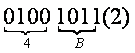 28.        Преобразувайте числото 11100111111(2) от 2-ична в 16-ична бройна системаРешение:11100111111(2) == 73F(16)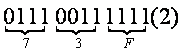 29.        Преобразувайте числото C01FB(16) от 16-ична в 2-ична бройна системаРешение:C01FB(16) == 1100 0000 0001 1111 1011(2)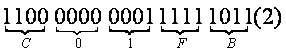 30.        Съберете числата и получете отговора в 2-ична бройна системаРешение:    10010010(2)    + 100101(2)    10110111(2)31.        Съберете числата и получете отговора в 2-ична бройна системаРешение:    10010010(2)    + 110011(2)    11000101(2)32.        Извадете числата и получете отговора в 2-ична бройна системаРешение:    10010010(2)     - 100101(2)        100101(2)33.        Извадете числата и получете отговора в 2-ична бройна системаРешение:    10010010(2)     - 110011(2)    11000101(2)34.        Умножете числата и получете отговора в 2-ична бройна система    Решение:10101 х 101(2)         10101(2)        00000 (2)      10101   (2)      1101001(2)35.        Умножете числата и получете отговора в 2-ична бройна системаРешение:   111 011 х 1101(2)              111 011(2)           0 000 00  (2)         11 101 1    (2)       111 011       (2)    1 011 111 111 (2)36.        Разделете числата и получете отговора в 2-ична бройна системаРешение:1101001(2) : 10101(2) = 101(2)-  10101      10101    - 10101             037.        Разделете числата и получете отговора в 2-ична бройна системаРешение:1 011 111 111 (2) : 111 011 (2) = 1101(2)   -  111 011      100 100 1     -  11 101 1               111 011          -  111 011                       038.        Посочете двоичното число, чието десетично представяне е 35Решение:35(10) = 100011(2)   :2        :2       :2       :2       :2        :2 0 ←   1 ←   2 ← 4 ←   8 ←   17 ←            35(10)↓        ↓        ↓        ↓        ↓        ↓1        0        0        0        1        1        остатък39.        Посочете десетичното число, чието двоично представяне е 1111011(2)Решение: 1111011(2) = 1.26+1.25+1.24+1.23+1.21+1.20 =  64 + 32 + 16 + 8  + 2 + 1 = 12340.        Посочете шестнадесетичното число, чието двоично представяне е 101110101(2)Решение: 1 0111 0101(2) =  = 175(16)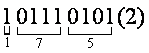 41.         Колко са единиците в двоичното представяне на шестнадесетичното число А0537(16)Решение: А0537(16) =  → 2+2+2+3 = 9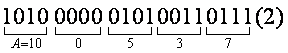 42.        Кое е десетичното число, чието осмично представяне е 777(8)Решение: 777(8) +1  = 1000(8) = 1.83 = 23.3 = 29 = 512  (210 = 1024)777(8) = 512 – 1 = 51143.        Кое е шестнадесетичното число, чието осмично представяне е 6705(8)Решение: 6705(8) =  =  = DC5(16)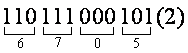 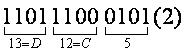 44.        За коя стойност на х е в сила равенството: 321(х)+123(х+1)=95Решение:321(х)+123(х+1)=95, х >= 4,  х – естествено число3. х2 + 2.х + 1 + (х+1) 2 + 2.(х+1) + 3 = 953. х2 + 2.х + 1 + х2 +2х+1 + 2х + 2 + 3 = 954. х2 + 6.х + 7 - 95 = 04. х2 + 6.х  - 88 = 0  |:22. х2 + 3.х  - 44 = 0  |:2D=b2-4ac=3.3-4.2.(-44)=3+352=361=192X1,2=, X1==16/4=4, X2= < 0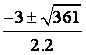 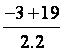 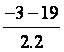 Отговор: х=445.        Посочете стойността на дадения израз като десетично число: 1010111(2)+110011(2).Решение: 101 0111(2)+110011(2) = 57 (16) +33 (16) = 8А (16) = 8.16+10 = 128 + 10 = 13846.        Посочете стойността на дадения израз като двоично число: [110111(2)-1011(2)] x 1101(2)Решение: [110111(2)-1011(2)] x 1101(2) = [37(16) – B(16)] x 13 = 22(16) x 13 = (2.16+3) x 13 = 35 x 13 = 350+105 = 405405 : 16 = 25 остатък 525: 16 = 1 остатък 91:16 = 0 остатък 1405 = 195(16) = 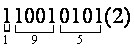 47.        Посочете стойността на дадения израз като шестнадесетично число: 1111(2) х [10010(2)-11(2)] : 101(2)Решение: 1111(2) х [10010(2)-11(2)] : 101(2)= 15 х [12(16)-3] : 5= 15 x (18-3) : 5 = 15 x 15 : 5 = 225 : 5 = 45 = 2.16 + 13 = 2D(16)48.         Запишете съответните двоични, четвъртични, осмични и шестнадесетични числа на десетичните числа от 0 до 16.Отговор:    Двоично Четвъртично Осмично Десетично           Шестнадесетично         (2)               (4)           (8)          (10)               (16)           0                 0             0             0                   0           1                 1             1             1                   1          10                2             2             2                   2          11                3             3             3                   3         100              10             4             4                   4         101              11             5             5                   5         110              12             6             6                   6         111              13             7             7                   7        1000             20            10            8                   8        1001             21            11            9                   9        1010             22            12           10                  А        1011             23            13           11                  В        1100             30            14           12                  С        1101             31            15           13                  D        1110             32            16           14                  E        1111             33            17           15                  F       10000            100           20           16                 1049.        Пресметнете двоичния израз 11011(2) + 1001(2)Решение:         11011(2)                 Проверка: 27       +  1001(2)                                 + 9        100100(2)                                  3650.        Пресметнете двоичния израз 11011(2) - 1001(2)Решение:         11011(2)                 Проверка: 27         - 1001(2)                                  - 9         10010(2)                                  1851.        Пресметнете двоичния израз 11011(2) х 1001(2)Решение:11011(2) х 1001(2)     Проверка: 27 х 9 = 243           11011(2) +  11011     (2)     11110011(2)52.        Пресметнете двоичния израз 11011(2) : 1001(2)Решение:  11011(2) : 1001(2) = 11(2)  Проверка: 27 : 9 = 3-1001   1001-  1001         053.        Превърнете двоичното число 11110110110(2) в шестнадесетичноРешение: 11110110110(2) = (2) = 7В6(16)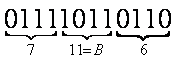 54.        Превърнете двоичното число 1001001001001(2) в шестнадесетичноРешение: 1 0010 0100 1001(2) = (2) = 1249(16)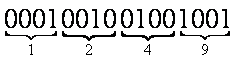 55.        Превърнете двоичното число 11110110110(2) в осмичноРешение: 11 110 110 110(2) = (2) = 3666(8)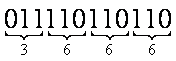 56.        Превърнете двоичното число 1001001001001(2) в осмичноРешение: 1 001 001 001(2) = (2) = 11111(8)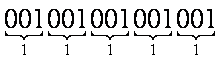 57.        Превърнете двоичното число 11110110110(2) в осмичноРешение: 1 11 10 11 01 10(2) = (2) = 132312(4)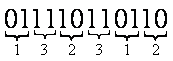 58.        Превърнете двоичното число 1001001001001(2) в четвъртичноРешение: 10 01 00 10 01(2) = (2) = 21021(4)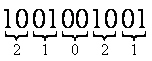 59.        Превърнете шестнадесетичното число A05F(16) в двоичноРешение: A05F(16) = (2) = 1010 0000 0101 1111(2)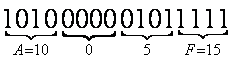 60.        Превърнете шестнадесетичното число ABBA(16) в двоичноРешение: ABBA(16) = (2) = 1010 1011 1011 1010(2)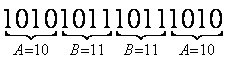 61.        Превърнете осмичното число 7063(8) в двоичноРешение: 7063(8) = (2) = 111 000 110 011(2)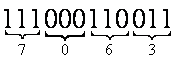 62.        Превърнете осмичното число 57173(8) в двоичноРешение: 57173(8) = (2) = 101 111 001 111 011(2)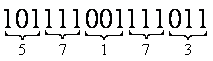 63.        Превърнете четвъртичното число 32012(4) в двоичноРешение: 32012(4) = (2) = 11 10 00 01 10(2)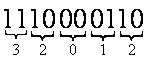 64.        Превърнете осмичното число 76035(8) в шестнадесетичноРешение: 76035(8) = (2) = (2) = 7C1D(16)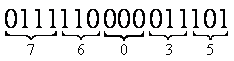 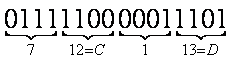 65.        Превърнете осмичното число 51767(8) в шестнадесетичноРешение: 51767(8) = (2) = (2) = 53F7(16)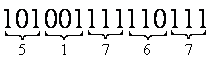 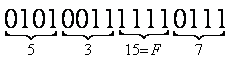 66.        Превърнете шестнадесетичното число A0F(16) в осмичноРешение: A0F(16) = (2) = (2) = 5017(8)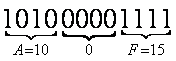 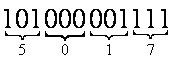 67.        Превърнете шестнадесетичното число BABA(16) в осмичноРешение: BABA(16) = (2) = (2) = 135272(8)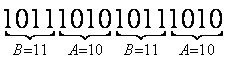 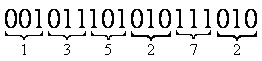 68.        Превърнете числото 34302(5) в десетичноРешение:34302(5) = 3.54+4.53+3.52+0.5+2 =43210=3.625 + 4.125+3.25+2 = 245269.        Превърнете числото 2807 в число при основа 5Решение: 2807(10) = 42212(5)   :5          :5         :5              :5           :50 ←     4 ←     22 ←       112 ←     561 ←     2807(10)↓          ↓         ↓             ↓             ↓4          2         2             1             2             остатъкПроверка:42212(5) = 4.54+2.53+2.52+1.5+2 =43210=(((4.5+2).5+2).5+1).5+2 = ((22.5+2).5+1).5+2 = (112.5+1).5+2 = 561.5+2 = 2807